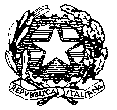 Ministero dell’Istruzione, Università e della Ricerca ISTITUTO COMPRENSIVO STATALE DI BOSISIO PARINIVIA APPIANI N. 10 - 23842 BOSISIO PARINI (LECCO) C.M. LCIC81000X    COD. FISCALE 82003400130TEL. 031/3580590 FAX 031/865440  E-mail: lcic81000x@istruzione.it  - Sito: www.comprensivobosisio.edu.it